2,1 km och 0,8 km banan, 2,1 km är hela konstsnöbanan och 0,8 km är upp från målområdet och till vänster 100 meter och ner igen. 2,1 km on koko keinolumilatu ja 0,8 km on lähtöalueelta ylös ja heti vasemmalle ja alas takaisin maaliin. 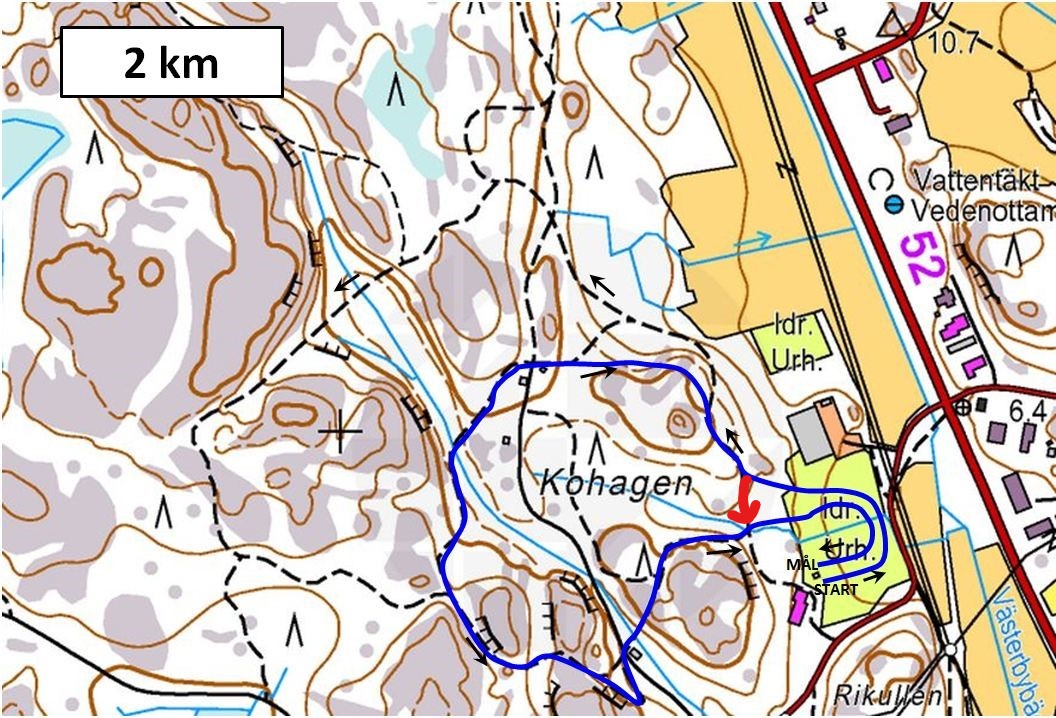 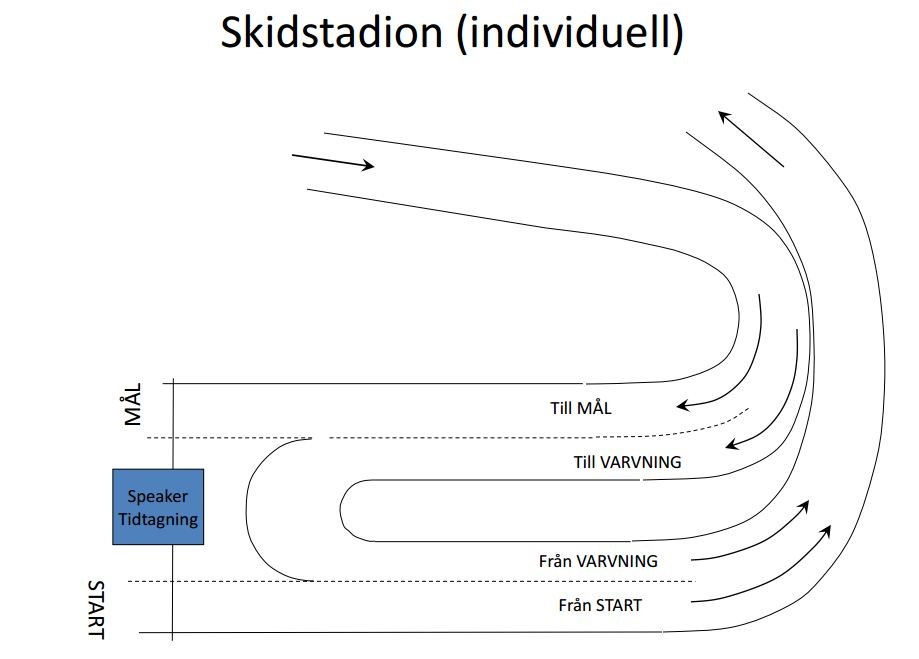 